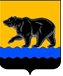 ГЛАВА ГОРОДА НЕФТЕЮГАНСКА постановлениег.НефтеюганскО награжденииВ соответствии с Положением о наградах и почётном звании муниципального образования город Нефтеюганск, утвержденным решением Думы города Нефтеюганска от 31.10.2016 № 30-VI, представленными ходатайствами директора акционерного общества «Аптека № 242» Т.Г.Белкиной от 05.06.2019 № 358, заместителя директора по медицинской части общества с ограниченной ответственностью «Оздоровительный Центр «Вира» В.В.Мусатовой от 21.05.2019 № 126, генерального директора общества с ограниченной ответственностью «КанБайкал» Д.В.Перова от 20.05.2019           № КБ – 1369, № КБ – 1370, № КБ – 1371, постановляю:1.Наградить:1.1.Почётной грамотой главы города Нефтеюганска:1.1.1.за высокое профессиональное мастерство, безупречную работу, достигнутые успехи в труде и в связи с празднованием Дня медицинского работника:1.2.Благодарственным письмом главы города Нефтеюганска:1.2.1.за высокое профессиональное мастерство, безупречную работу и      в связи с празднованием Дня медицинского работника:1.2.2.за высокое профессиональное мастерство, безупречную работу и      в связи с празднованием Дня строителя:2.Вручить лицам, указанным в пункте 1 настоящего постановления, подарочно-сувенирную продукцию, цветы согласно приложению.3.Департаменту по делам администрации города (Прокопович П.А.) разместить постановление на официальном сайте органов местного самоуправления города Нефтеюганска в сети Интернет.4.Контроль исполнения постановления оставляю за собой.Глава города Нефтеюганска            	                                                    С.Ю.ДегтяревПриложение к постановлениюглавы города от 06.06.2019 № 48Подарочно-сувенирная продукция, цветы06.06.2019№ 48ОзгельдовиАллу Сергеевну-менеджера по развитию - провизора акционерного общества «Аптека № 242»;СоловьёвуЛюдмилу Николаевну-главного бухгалтера акционерного общества «Аптека № 242».ХрамовичСветлану Борисовну-врача – терапевта общества с ограниченной ответственностью «Оздоровительный Центр «Вира»;ПтицынуМарию Николаевну-биолога общества с ограниченной ответственностью «Оздоровительный Центр «Вира»;БеловуЕвгению Олеговну-провизора акционерного общества «Аптека № 242»;МихайловуЛарису Рейнгольдовну-главного специалиста - провизора акционерного общества «Аптека № 242»;ТемниковуАнну Александровну-экономиста акционерного общества «Аптека № 242»;ТернопольченкоИрину Николаевну-консультанта акционерного общества «Аптека № 242»;ТокаревуТатьяну Александровну-фармацевта рецептурно – производственного отдела акционерного общества «Аптека № 242».УдовикоИгоря Николаевича-заместителя генерального директора            по капитальному строительству         общества с ограниченной ответственностью «КанБайкал»;МустаеваАлександра Васильевича-заместителя генерального директора            по капитальному строительству         общества с ограниченной ответственностью «КанБайкал»;КосухинуЕлену Владимировну-ведущего инженера отдела капитального строительства общества с ограниченной ответственностью «КанБайкал».№ п/пНаименованиеКоличество (штук)Багетная рамка 1Бланк почетной грамоты с символикой города1Бланк благодарственного письма с символикой города1Подарочные пакеты1